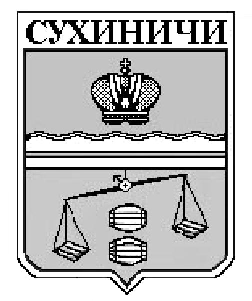 КАЛУЖСКАЯ ОБЛАСТЬСУХИНИЧСКИЙ РАЙОНАДМИНИСТРАЦИЯСЕЛЬСКОГО ПОСЕЛЕНИЯ «СЕЛО ШЛИППОВО»ПОСТАНОВЛЕНИЕот  25 декабря 2014 года                                                                              №  45Об утверждении типов и видоврекламных конструкций, допустимыхк установке на территории сельского поселения«Село Шлиппово»В соответствии с Федеральными законами от 13 марта 2006  N 38-ФЗ «О рекламе», от 06.10.2003 N 131-ФЗ «Об общих принципах организации местного самоуправления в Российской Федерации», Государственным стандартом Российской Федерации «Наружная реклама на автомобильных дорогах и территориях городских и сельских поселений. Общие технические требования к средствам наружной рекламы. Правила размещения» ГОСТ Р 52044-2003, Уставом сельского поселения «Село Шлиппово» ПОСТАНОВЛЯЕТ:1. Утвердить типы и виды рекламных конструкций допустимых к установке на территории сельского поселения "Село Шлиппово" (прилагаются).2. Настоящее Постановление вступает в силу после его обнародования.3. Контроль за исполнением настоящего постановления возложить на администрацию сельского поселения «Село Шлиппово».Глава администрации сельского поселения«Село Шлиппово»                                                                 А.И.МакаркинПриложение N 1к постановлению администрациисельского поселения"Село Шлиппово "от 25.12.2014г. N 45ТИПЫ И ВИДЫРЕКЛАМНЫХ КОНСТРУКЦИЙ, ДОПУСТИМЫХ К УСТАНОВКЕ НА ТЕРРИТОРИИ СЕЛЬСКОГО ПОСЕЛЕНИЯ "СЕЛО ШЛИППОВО"1. Типы и виды рекламных конструкций, допустимых к установке на территории сельского поселения «Село Шлиппово», разработаны в целях:1.1. Упорядочения размещения рекламных конструкций и исторического наследия населенных пунктов СП «Село Шлиппово»;1.2. Соблюдения принципов восприятия архитектурной среды;1.3. Ограничения установки рекламных конструкций на улицах населенных пунктов СП «Село Шлиппово»;2. На территории сельского поселения «Село Шлиппово» в границах сельских поселений к установке допускаются следующие виды рекламных конструкций:2.1. На территории сельского поселения «Село Шлиппово» вдоль автомобильных дорог к установке допускаются следующие виды рекламных конструкций:2.1.1. Отдельно стоящая рекламная конструкция - рекламный щит с размером информационного поля 3 x 6 метров (рисунок прилагается).Щиты 3 x 6 м - щитовые рекламные конструкции среднего формата, имеющие внешние поверхности, специально предназначенные для размещения рекламы. Щиты состоят из фундамента, каркаса, опоры и информационного поля размером 3 x 6 м. Площадь информационного поля щита определяется общей площадью его сторон. Количество сторон щита не может быть более двух. Фундамент щита не должен выступать над уровнем земли. В исключительных случаях, когда заглубление фундамента невозможно, допускается размещение с частичным заглублением фундамента на 0,1 - 0,2 м при наличии бортового камня или дорожных ограждений (по ГОСТу Р 52289-2004). При этом они должны быть декоративно оформлены по согласованию с администрацией сельского поселения «Село Шлиппово». Щиты, выполненные в одностороннем варианте, должны иметь декоративно оформленную обратную сторону.2.2. На территории СП " Село Шлиппово " в границах населенных пунктов к установке допускаются следующие виды рекламных конструкций:2.2.1. Отдельно стоящая рекламная конструкция - тумбы - рекламные конструкции малого формата, имеющие три внешние поверхности с информационными полями размером не более 1,4 x 3 м для размещения рекламы. При установке тумб общая высота конструкции не должна превышать 4,7 м.Площадь информационного поля рекламной конструкции тумб определяется общей площадью трех их сторон. Фундаменты тумб не должны выступать над уровнем земли.2.2.2. Отдельно стоящая рекламная конструкция - рекламная тумба с двумя (тремя) информационными полями размером 1,4 x 3 м (рисунок не приводится).Фундамент: не заглубляемый.Облицовка: алюминий или композитный материал.Остекление: литой поликарбонат.Освещение: внутренний подсвет.Ширина: 1750 мм.Высота: 3700 мм.Размер рекламного изображения: 1400 x 3000 мм.2.2.3. Афишные стенды - рекламные конструкции малого формата с одним или двумя информационными полями, располагаемые на тротуарах или на прилегающих к тротуарам газонах. Размер одной стороны информационного поля афишного стенда составляет 1,8 x 1,75 м. Площадь информационного поля афишного стенда определяется общей площадью его сторон. Фундамент афишного стенда допускается в двух вариантах: заглубляемый, не выступающий над уровнем земли, и незаглубляемый. В случае использования не заглубляемого фундамента он в обязательном порядке облицовывается декоративным материалом по специальной форме, соответствующей дизайну афишного стенда. Афишные стенды не имеют подсветки.Афишные стенды предназначены для размещения рекламы и информации исключительно о спортивных и иных массовых мероприятиях, событиях общественного, культурно-развлекательного, спортивно-оздоровительного характера. Рекламные материалы, размещаемые на афишных стендах, могут содержать информацию о спонсорах соответствующих мероприятий.2.2.4. Афишный стенд в виде тумбы 1,4 x 3 м (рисунок прилагается).2.2.5. Строительные сетки - временные объекты наружной рекламы в виде изображения на сетках, ограждающие объекты строительства.Рекламоноситель закрепляется на металлической раме, смонтированной на стене здания по контуру рекламного поля. Крепление рамы к стене производится пластиковыми дюбелями либо анкерными болтами. Рама может иметь различные конфигурации в зависимости от устройства фасада здания и способа крепления рекламного полотна. При расположении сетки на строительных лесах крепление полотна осуществляется к вертикальным и горизонтальным натяжителям смонтированным непосредственно на конструкции лесов. Размеры сеток ограничены размерами стены здания, либо размерами строительных лесов. Рекламная конструкция должно иметь внешний подсвет.2.2.6. Баннеры на сетках, которые ограждают строительные объекты.Рекламное оформление различных объектов на период праздничных мероприятий.2.2.7. Витринные группы - оформление витрин для проведения акций и распродаж.2.2.8. Стойки-буклетницы. Стойки для печатной продукции. Стойки для открыток. Форматы А3, 4, 52.2.9. Стенды с кармашками - различные типы стендов с кармашками для школ, поликлиник, банков.2.2.10. Информационные стенды - отдельно стоящая конструкция для размещения какой-либо информации на территории населенного пункта.2.2.11. Рекламные конструкции предприятий потребительского рынка - индивидуальные рекламные конструкции, изготавливаемые по индивидуально разработанным проектам, состоящие из элементов крепления к стене, каркаса и информационного поля, устанавливаемые на плоскостях внешних стен зданий (сооружений), в которых осуществляется деятельность предприятий и организаций потребительского рынка.Установка рекламных конструкций допускается при заключении договора с собственником здания и наличия разрешения, выдаваемого в установленном порядке.Размещение рекламных конструкций допускается только в пределах первых этажей зданий и сооружений. Размещение рекламных конструкций выше первых этажей зданий не допускается.2.2.12. Рекламные конструкции на киосках розничной торговли - рекламные конструкции малого формата, монтируемые на конструктивных элементах киосков розничной торговли и не являющиеся его конструктивными частями. Размер одной стороны информационного поля рекламной конструкции на киоске розничной торговли составляет 1,2 x 1,8 м. Площадь информационного поля рекламной конструкции на киоске розничной торговли определяется общей площадью используемых сторон. Рекламные конструкции на киосках розничной торговли должны быть с внутренним подсветом, оборудованы системой аварийного отключения от сети электропитания и соответствовать требованиям пожарной безопасности.3. На территории сельского поселения «Село Шлиппово» запрещено устанавливать следующие виды рекламных конструкций вдоль автомобильных дорог, опорах электроосвещения, конструктивных элементов зданий и сооружений, на фасадах зданий, на заборах, остановочных пунктах: щиты; крышные установки; призматроны; билборды; брандмауэры; ситилайты; пилларсы; баннеры; перетяжки; транспоранты; рекламные растяжки; вывески; указатели; панель-кронштейны; штендеры; световые панели; световые короба; объемные буквы; световые буквы; ростовые фигуры; пневмофигуры; промостойки; лайтбоксы; липкие аппликации; оригинальные конструкции; электронные табло; экраны; мониторы; видеоэкраны;световые экраны (светодиодные модули); видеостены; бегущая строка; неоновая реклама; проекционные системы.Приложение№1к типам и видамрекламных конструкций, допустимых к установкена территории СП «Село Шлиппово»,утвержденным Постановлением администрацииСП «Село Шлиппово»от 25.12.2014г № 45ОТДЕЛЬНО СТОЯЩИЕ РЕКЛАМНЫЕ КОНСТРУКЦИИАфишный стенд в виде тумбы 1,4 x 3 мОтдельно стоящие на земле объекты рекламы и информации, имеющие внешние поверхности для размещения информации и состоящие из фундамента, каркаса и 3-х информационных полей.Рисунок не приводится.Основные характеристики конструкцииПриложение №2к типам и видамрекламных конструкций, допустимых к установкена территории СП «Село Шлиппово»,утвержденным Постановлением администрацииСП «Село Шлиппово»от 25.12. 2014 г. № 45СТРОИТЕЛЬНЫЕ СЕТКИВременные объекты наружной рекламы в виде изображения на сетках, ограждающие объекты строительства.Рисунок не приводится.Рекламоноситель закрепляется на металлической раме, смонтированной на стене здания по контуру рекламного поля. Крепление рамы к стене производится пластиковыми дюбелями либо анкерными болтами. Рама может иметь различные конфигурации в зависимости от устройства фасада здания и способа крепления рекламного полотна. При расположении сетки на строительных лесах крепление полотна осуществляется к вертикальным и горизонтальным натяжителям, смонтированным непосредственно на конструкции лесов.Размеры сеток ограничены размерами стены здания либо размерами строительных лесов.Рекламная конструкция должна иметь внешний подсвет.Приложениек типам и видамрекламных конструкций, допустимых к установкена территории СП «Село Шлиппово»,утвержденным постановлением администрацииСП «Село Шлиппово»от 25.12. 2014 г. № 45ЩИТ 3 X 6 МОтдельно стоящие на земле объекты рекламы и информации, имеющие внешние поверхности для размещения информации и состоящие из фундамента, каркаса и информационного поля.Рисунок не приводится.Основные характеристики конструкции--------------------------------<*> В исключительных случаях, когда не существует технической возможности, может применяться тип не заглубляемого фундамента. В этом случае он должен быть облицован декоративным камнем и представлять собой объект благоустройства.ФундаментНе заглубляемыйОблицовкаАлюминий или композитный материалОстеклениеЛитой поликарбонатШирина (диаметр)Внутренний подсветВысота1800 ммРазмер рекламного изображения3500 ммТехническое описание1400 x 30003-сторонняя конструкция с возможностью использования механизма вращенияОпорная стойкаСтальной металлический швеллерФундаментЗаглубляемый <*>ОблицовкаПластик или композитный материалОсвещениеВнутренний или внешний подсветШирина6200 ммВысотаОт 7000 до 11000 ммВысота опорной стойкиОт 4000 до 8000 ммРазмер рекламного изображения3000 x 6000 ммТехническое описаниеКонструкция, установленная на собственной опоре; допускаются односторонние конструкции, 2-сторонние и 3-сторонние конструкции